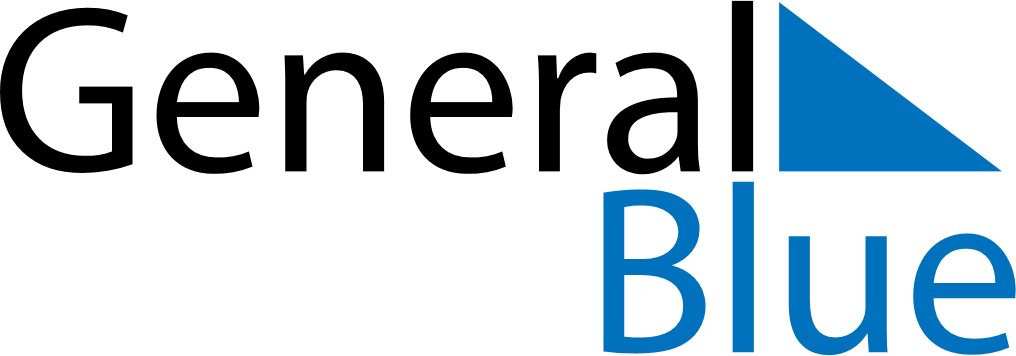 August 2020August 2020August 2020August 2020PhilippinesPhilippinesPhilippinesMondayTuesdayWednesdayThursdayFridaySaturdaySaturdaySunday1123456788910111213141515161718192021222223Islamic New YearNinoy Aquino Day242526272829293031National Heroes’ Day